Committee on Development and Intellectual Property (CDIP)Twenty-Fifth SessionGeneva, May 18 to 22, 2020REPORT ON THE WEB FORUM ESTABLISHED UNDER THE “PROJECT ON INTELLECTUAL PROPERTY AND TECHNOLOGY TRANSFER: COMMON CHALLENGES – BUILDING SOLUTIONS” AFTER ITS INTEGRATION INTO THE NEW WIPO INSPIRE PLATFORMDocument prepared by the Secretariat		During its twenty-third session, held from May 20 to 25, 2019, the Committee on Development and Intellectual Property (CDIP) discussed document CDIP/23/11 on the Updated Costing of Roadmap on Promoting the Usage of the Web Forum Established under the “Project on Intellectual Property and Technology Transfer: Common Challenges –Building Solutions” and its Integration into the New WIPO INSPIRE Platform. The Committee “accepted the alternative outline set out therein and requested the Secretariat to provide a report on the web forum at its 25th session.”	The Annex to this document provides the requested report on the web forum.	The Committee is invited to take note of the information contained in the Annex to this document.[Annex follows]It is recalled that, the Delegations of the United States, Australia and Canada submitted a Joint Proposal on activities related to Technology Transfer (Annex I, document CDIP/18/6 Rev.) to the CDIP at its eighteenth session.  The Committee agreed to go forward with items 1, 2, 3, 4 and 6 of that proposal.Item 4 stated the following: “we propose that the Secretariat promote the usage of the web forum established under the ‘Project on Intellectual Property and Technology Transfer:  Common Challenges-Building Solutions’ as it is a useful tool to address Member States questions and issues related to technology transfer.  The Secretariat should also establish a link to the web forum from the WIPO Technology Transfer webpage (noted in item 1)”.At the twentieth session of the Committee for Development and Intellectual Property and in response to above request, the Secretariat submitted the Roadmap on Promoting the Usage of the Web Forum Established under the “Project on Intellectual Property and Technology Transfer:  Common Challenges – Building Solutions” (contained in document CDIP/20/7) for the Committee’s consideration.  The Committee discussed the document and requested the Secretariat to prepare an estimate of the costs involved in implementing the possible actions indicated in the Roadmap.At the twenty-first session of the Committee for Development and Intellectual Property, the Secretariat submitted the Costing of the Roadmap on Promoting the Usage of the Web Forum Established under the “Project on Intellectual Property and Technology Transfer:  Common Challenges – Building Solutions” (contained in document CDIP/21/6) for the Committee’s consideration.  The Committee requested the Secretariat to revise the Roadmap and Costing based on using an existing platform, such as WIPO’s eTISC platform.  At the twenty-second session, the Secretariat submitted the Updated Costing of Roadmap on Promoting the Usage of the Web Forum Established under the “Project On Intellectual Property and Technology Transfer:  Common Challenges – Building Solutions” Using Existing Platforms (contained in document CDIP/22/5) for the Committee’s consideration.  The Committee requested the Secretariat to provide further details and the costing for customizing and integrating the Web Forum in WIPO’s INSPIRE (previously referred to as Intellogist) platform that is currently under development.At its twenty-third session, the Secretariat submitted the Updated Costing of Roadmap on Promoting the Usage of the Web Forum Established under the “Project on Intellectual Property and Technology Transfer: Common Challenges – Building Solutions” and its integration into the new WIPO INSPIRE Platform (contained in document CDIP/23/11) for the Committee’s consideration.  The document included an alternative outline of a possible action to be taken to promote the usage of the web forum established under the “Project on Intellectual Property and Technology Transfer:  Common Challenges-Building Solutions”, namely to migrate the content from the web forum to the eTISC platform only.  The Committee “accepted the alternative outline set out therein and requested the Secretariat to provide a report on the web forum at its 25th session.”A new forum has been established within the eTISC platform, integrated with WIPO INSPIRE, with the aim of achieving increased traffic from the platform’s visibility and existing user base.  The content from the previous web forum has been migrated to this new forum, and a link has been created from the webpage of the “Project on Intellectual Property and Technology Transfer:  Common Challenges – Building Solutions” to the new forum.  No additional resources beyond those already allocated under the regular budget were required in order to implement these actions.The eTISC platform had 2655 registered users from 130 countries as of March 2020, representing universities (889), national IP offices (434), other government institutions (345), the private sector (311), research institutions (235), and other institutions.  The most highly represented countries among these registered users are Nigeria (165), the Philippines (161), the Russian Federation (141), India (134), and Argentina (126).  The ratio of male to female registered users was 1.6 to 1.  eTISC received 19,360 page views distributed over 4,081 sessions during 2019.The eTISC platform is promoted regularly at WIPO meetings and training seminars.The forum is open to all users of the eTISC platform, and its usage will be monitored as part of the regular administration of the eTISC platform.[End of Annex and of document]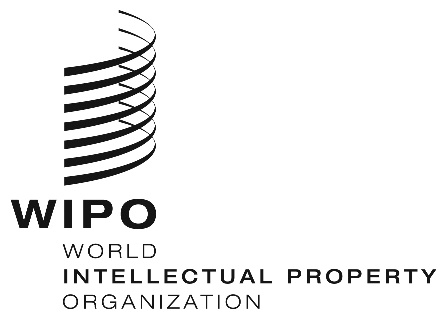 E  CDIP/25/5    CDIP/25/5    CDIP/25/5  ORIGINAL:  English ORIGINAL:  English ORIGINAL:  English DATE:  March 13, 2020 DATE:  March 13, 2020 DATE:  March 13, 2020 